Постановление Правительства Свердловской области от 27 декабря 2022 г. N 942-ПП "Об утверждении Порядка предоставления субсидий на оказание государственной поддержки производства фильмов"В соответствии с пунктом 4 статьи 78.1 Бюджетного кодекса Российской Федерации, постановлениями Правительства Российской Федерации от 18.09.2020 N 1492 "Об общих требованиях к нормативным правовым актам, муниципальным правовым актам, регулирующим предоставление субсидий, в том числе грантов в форме субсидий, юридическим лицам, индивидуальным предпринимателям, а также физическим лицам - производителям товаров, работ, услуг, и о признании утратившими силу некоторых актов Правительства Российской Федерации и отдельных положений некоторых актов Правительства Российской Федерации" и от 05.04.2022 N 590 "О внесении изменений в общие требования к нормативным правовым актам, муниципальным правовым актам, регулирующим предоставление субсидий, в том числе грантов в форме субсидий, юридическим лицам, индивидуальным предпринимателям, а также физическим лицам - производителям товаров, работ, услуг и об особенностях предоставления указанных субсидий и субсидий из федерального бюджета бюджетам субъектов Российской Федерации в 2022 году", в целях реализации постановления Правительства Свердловской области от 21.10.2013 N 1268-ПП "Об утверждении государственной программы Свердловской области "Развитие культуры в Свердловской области до 2027 года", развития кинопроизводства на территории Свердловской области и привлечения кинопроизводителей к съемкам на территории Свердловской области Правительство Свердловской области постановляет:1. Утвердить Порядок предоставления субсидий на оказание государственной поддержки производства фильмов (прилагается).2. Контроль за исполнением настоящего постановления возложить на Заместителя Губернатора Свердловской области П.В. Крекова.3. Настоящее постановление опубликовать на "Официальном интернет-портале правовой информации Свердловской области" ('www.pravo.gov66.ru).Утвержден постановлением Правительства Свердловской области от 27.12.2022 N 942-ПП "Об утверждении Порядка предоставления субсидий на оказание государственной поддержки производства фильмов"Порядок предоставления субсидий на оказание государственной поддержки производства фильмовГлава 1. Общие положения1. Настоящий порядок разработан в соответствии с Бюджетным кодексом Российской Федерации, постановлениями Правительства Российской Федерации от 18.09.2020 N 1492 "Об общих требованиях к нормативным правовым актам, муниципальным правовым актам, регулирующим предоставление субсидий, в том числе грантов в форме субсидий, юридическим лицам, индивидуальным предпринимателям, а также физическим лицам - производителям товаров, работ, услуг, и о признании утратившими силу некоторых актов Правительства Российской Федерации и отдельных положений некоторых актов Правительства Российской Федерации" и от 05.04.2022 N 590 "О внесении изменений в общие требования к нормативным правовым актам, муниципальным правовым актам, регулирующим предоставление субсидий, в том числе грантов в форме субсидий, юридическим лицам, индивидуальным предпринимателям, а также физическим лицам - производителям товаров, работ, услуг и об особенностях предоставления указанных субсидий и субсидий из федерального бюджета бюджетам субъектов Российской Федерации в 2022 году", в целях обеспечения реализации мероприятий государственной программы Свердловской области "Развитие культуры в Свердловской области до 2027 года", утвержденной постановлением Правительства Свердловской области от 21.10.2013 N 1268-ПП "Об утверждении государственной программы Свердловской области "Развитие культуры в Свердловской области до 2027 года", в части предоставления из областного бюджета субсидий на оказание государственной поддержки производства фильмов (далее - субсидии).2. Предоставление субсидий осуществляется за счет средств областного бюджета в соответствии с законом Свердловской области об областном бюджете на соответствующий финансовый год и плановый период в пределах лимитов бюджетных обязательств.3. Настоящий порядок определяет цель, условия и порядок предоставления субсидий организациям, являющимся в соответствии с Федеральным законом от 22 августа 1996 года N 126-ФЗ "О государственной поддержке кинематографии Российской Федерации" организациями кинематографии, за исключением индивидуальных предпринимателей (далее - организации), регламентирует порядок проведения отбора в виде конкурса на предоставление субсидий (далее - конкурсный отбор), устанавливает требования к отчетности организаций и требования об осуществлении контроля за соблюдением условий и порядка использования субсидий.4. В настоящем порядке используются понятия, установленные Федеральным законом от 22 августа 1996 года N 126-ФЗ "О государственной поддержке кинематографии Российской Федерации" (далее - Федеральный закон от 22 августа 1996 года N 126-ФЗ).5. Целью предоставления субсидий является возмещение фактически понесенных затрат организаций, связанных с производством национальных фильмов на территории Свердловской области, и, как следствие, повышение уровня удовлетворенности населения Свердловской области условиями оказания услуг организациями культуры.6. Исполнительным органом государственной власти Свердловской области, осуществляющим функции главного распорядителя бюджетных средств, до которого в соответствии с бюджетным законодательством Российской Федерации как получателя бюджетных средств доведены в установленном порядке лимиты бюджетных обязательств на предоставление субсидий на соответствующий финансовый год и плановый период, является Министерство культуры Свердловской области (далее - Министерство).7. Одна организация может представить на конкурсный отбор несколько национальных фильмов (далее - фильмы) и (или) проектов национальных фильмов (далее - проекты фильмов). Фильмы или проекты фильмов могут быть представлены на конкурсный отбор один раз.8. Конкурсный отбор проводится по следующим критериям:1) наличие опыта, необходимого для достижения результата предоставления субсидии;2) наличие кадрового состава, необходимого для достижения результата предоставления субсидии;3) наличие материально-технической базы, необходимой для достижения результата предоставления субсидии;4) отсутствие в представленных организацией на конкурсный отбор фильме и (или) проекте фильма материалов, нарушающих законодательство Российской Федерации о противодействии терроризму и экстремистской деятельности, сведений о способах, методах разработки и изготовления наркотических средств, психотропных веществ или их прекурсоров, материалов, пропагандирующих порнографию, культ насилия и жестокости, или скрытых вставок и иных технических приемов и способов распространения информации, воздействующих на подсознание людей и (или) оказывающих вредное влияние на их здоровье, а также материалов, создающих негативный имидж Свердловской области.9. Субсидии предоставляются победителям конкурсного отбора - получателям субсидий на основании соглашений, заключаемых междуМинистерством и организациями по форме, утвержденной Министерством финансов Свердловской области (далее - соглашение).10. Перечень затрат в связи с производством фильмов и (или) проектов фильмов, на возмещение которых предоставляются субсидии на оказание государственной поддержки производства фильмов, приведен в приложении N 1 к настоящему порядку (далее - Перечень затрат).Претенденты вправе представить к возмещению затраты, понесенные ими на производство фильмов и (или) проектов фильмов на территории Свердловской области, с даты начала производства фильма и (или) проекта фильма до установленной даты окончания срока подачи претендентом заявления о предоставлении субсидии (далее - заявление).11. Проведение конкурсного отбора осуществляет Кинокомиссия Свердловской области (далее - Кинокомиссия). Состав и положение о Кинокомиссии утверждаются Правительством Свердловской области.Организатором проведения конкурсного отбора является Министерство, которое:1) обеспечивает организационно-техническое сопровождение деятельности Кинокомиссии;2) объявляет конкурсный отбор;3) устанавливает сроки приема заявок организаций на участие в конкурсном отборе (далее - заявки) и заявлений;4) организует публикацию информации о проведении конкурсного отбора;5) утверждает на основании решения Кинокомиссии перечни претендентов и победителей конкурсного отбора - получателей субсидий;6) заключает с победителями конкурсного отбора - получателями субсидий соглашения о предоставлении субсидий и обеспечивает перечисление им субсидий;7) осуществляет контроль за соблюдением условий и порядка предоставления субсидий;8) проводит обязательную проверку соблюдения победителями конкурсного отбора - получателями субсидий условий и порядка предоставления субсидий.Информационное сопровождение и оказание содействия организациям по вопросам подготовки и направления заявок и заявлений осуществляет государственное автономное учреждение культуры Свердловской области "Инновационный культурный центр" (далее - уполномоченное учреждение).Глава 2. Порядок проведения конкурсного отбора12. Для предоставления субсидий Министерство обеспечивает проведение конкурсного отбора.Предоставление субсидий осуществляется по результатам конкурсного отбора, проводимого в два этапа в течение календарного года.На первом этапе конкурсного отбора осуществляется отбор организаций - участников конкурсного отбора посредством оценки организаций - участников конкурсного отбора и представленных ими фильмов, производство которых окончено, и (или) проектов фильмов, планируемых к производству. По результатам первого этапа конкурсного отбора организации - участники конкурсного отбора признаются претендентами на получение субсидии (далее - претенденты).На втором этапе конкурсного отбора осуществляется отбор претендентов посредством оценки результатов процесса производства фильмов и (или) проектов фильмов, по результатам которого претенденты признаются победителями конкурсного отбора - получателями субсидий.13. Для проведения конкурсного отбора Министерство:1) размещает на едином портале бюджетной системы Российской Федерации в информационно-телекоммуникационной сети "Интернет" (далее - единый портал) информацию о субсидии и проведении конкурсного отбора не позднее 15 рабочего дня, следующего за днем принятия закона об областном бюджете или закона о внесении изменений в закон об областном бюджете;2) за 30 рабочих дней до начала срока приема заявок на официальном сайте Министерства (http://www.mkso.ru) в информационно-телекоммуникационной сети "Интернет" (далее - официальный сайт Министерства), на едином портале и на публичной странице сообщества "Поддержка СОНКО в Свердловской области" в социальной сети "ВКонтакте" (https://vk.com/podderzkasonko) размещает объявление о проведении конкурсного отбора, содержащее:сроки проведения конкурсного отбора, включая сроки проведения первого и второго этапов конкурсного отбора (дата и время начала (окончания) подачи (приема) заявок и заявлений), которые в общей сложности не могут быть меньше 30 календарных дней, следующих за днем размещения объявления о проведении конкурсного отбора;наименование, место нахождения, почтовый адрес, адрес электронной почты уполномоченного учреждения;результат предоставления субсидии, указанный в пункте 51 настоящего порядка;доменное имя или сетевой адрес и (или) указатель страниц сайта в информационно-телекоммуникационной сети "Интернет" (далее - сеть Интернет), на котором обеспечивается проведение конкурсного отбора;требования к организациям - участникам конкурсного отбора, указанные в пунктах 14 и 15 настоящего порядка, и перечень документов, представляемых организациями для подтверждения их соответствия указанным требованиям;порядок подачи организациями заявок и заявлений и требования, предъявляемые к форме и содержанию заявок и заявлений, подаваемых организациями, указанные в пунктах 16-19, 34 и 35 настоящего порядка;порядок отзыва заявок и заявлений, порядок возврата заявок и заявлений, определяющий в том числе основания для возврата заявок и заявлений, порядок внесения изменений в заявки и заявления;правила рассмотрения и оценки заявок и заявлений, указанные в пунктах 25-27 и 39 настоящего порядка;порядок предоставления организациям разъяснений положений объявления о проведении конкурсного отбора, даты начала и окончания срока такого предоставления;срок, в течение которого победитель (победители) конкурсного отбора - получатель (получатели) субсидии (субсидий) должен (должны) подписать соглашение;условия признания победителя (победителей) конкурсного отбора - получателя (получателей) субсидии (субсидий) уклонившимся (уклонившимися) от заключения соглашения;даты размещения результатов конкурсного отбора на едином портале и официальном сайте Министерства не позднее 14 календарного дня, следующего за днем определения победителя (победителей) конкурсного отбора - получателя (получателей) субсидии (субсидий).Информация о проведении конкурсного отбора также направляется в Общественную палату Свердловской области.14. Организация на первое число месяца, предшествующего месяцу подачи заявок и заявлений, должна соответствовать следующим требованиям:1) организация не находится в процессе реорганизации, ликвидации, в отношении нее не введена процедура банкротства, деятельность организации не приостановлена в порядке, предусмотренном законодательством Российской Федерации;2) в реестре дисквалифицированных лиц отсутствуют сведения о дисквалифицированном руководителе, членах коллегиального исполнительного органа, лице, исполняющем функции единоличного исполнительного органа, или главном бухгалтере организации;3) организация не является иностранным юридическим лицом, а также российским юридическим лицом, в уставном (складочном) капитале которого доля участия иностранных юридических лиц, местом регистрации которых является государство или территория, включенные в утвержденный Министерством финансов Российской Федерации перечень государств и территорий, предоставляющих льготный налоговый режим налогообложения и (или) не предусматривающих раскрытия и предоставления информации при проведении финансовых операций (офшорные зоны), в совокупности превышает 50%;4) организация не получает средства из областного бюджета в соответствии с иными нормативными правовыми актами Свердловской области на цель, указанную в пункте 5 настоящего порядка;5) организация не находится в реестре недобросовестных поставщиков (подрядчиков, исполнителей) в связи с отказом от исполнения заключенных государственных (муниципальных) контрактов о поставке товаров, выполнении работ, оказании услуг по причине введения политических или экономических санкций иностранными государствами, совершающими недружественные действия в отношении Российской Федерации, граждан Российской Федерации или российских юридических лиц, и (или) введением иностранными государствами, государственными объединениями и (или) союзами и (или) государственными (межгосударственными) учреждениями иностранных государств или государственных объединений и (или) союзов мер ограничительного характера.15. Организация также должна соответствовать следующим требованиям:1) наличие у организации опыта, необходимого для достижения результата предоставления субсидии;2) наличие у организации кадрового состава, необходимого для достижения результата предоставления субсидии;3) наличие у организации материально-технической базы, необходимой для достижения результата предоставления субсидии;4) наличие у организации расчетного счета, открытого в российской кредитной организации;5) вид деятельности организации определен в уставе организации в соответствии с абзацем семнадцатым статьи 3 Федерального закона от 22 августа 1996 года N 126-ФЗ;6) организация дает согласие на осуществление Министерством и органами государственного финансового контроля Свердловской области проверок соблюдения условий и порядка предоставления субсидии;7) в реестре недобросовестных поставщиков (подрядчиков, исполнителей) отсутствуют сведения об организации;8) организация не осуществляла производство фильма и (или) проекта фильма ранее 1 января года проведения конкурсного отбора;9) фактический уровень заработной платы работников организации соответствует утвержденному уровню средней заработной платы в Свердловской области;10) организация в течение одного года со дня заключения соглашения должна обеспечить получение прокатного удостоверения фильма.16. Для участия в конкурсном отборе организация представляет в уполномоченное учреждение заявку по форме согласно приложению N 2 к настоящему порядку.В случае если организация представляет на конкурсный отбор несколько фильмов и (или) проектов фильмов, на каждый фильм и (или) проект фильма оформляется отдельная заявка.17. К заявке прилагаются следующие документы:1) краткие сведения об организации по форме согласно приложению N 3 к настоящему порядку;2) копии учредительных документов организации, заверенные подписью руководителя и печатью организации (при наличии);3) выписка из Единого государственного реестра юридических лиц;4) справка о состоянии расчетов по налогам, сборам, пеням, штрафам, процентам, выданная органами федеральной налоговой службы;5) справка об отсутствии в реестре дисквалифицированных лиц сведений о дисквалифицированном руководителе, членах коллегиального исполнительного органа, лице, исполняющем функции единоличного исполнительного органа, или главном бухгалтере организации;6) документы, подтверждающие соответствие фактического уровня заработной платы работников организации утвержденному уровню средней заработной платы в Свердловской области: сведения об общей численности работников организации и о размере их заработной платы по форме 6-НДФЛ за последний отчетный период с отметкой принимающего органа (для организаций, зарегистрированных по месту нахождения в Свердловской области);7) согласие на публикацию (размещение) в сети Интернет информации об организации, о подаваемой организацией заявке, иной информации об организации, связанной с конкурсным отбором;8) справка об отсутствии процессов реорганизации, ликвидации, банкротства организации, выданная органами федеральной налоговой службы;9) заверенная организацией копия утвержденного штатного расписания организации;10) бухгалтерский баланс организации с квитанцией о приеме отчетности Федеральной налоговой службой за год, предшествующий году предоставления субсидии;11) доверенность на осуществление действий от имени организации, заверенная печатью организации и подписанная руководителем организации, или заверенные организацией копия доверенности, копия паспорта уполномоченного представителя организации (в случае подачи заявки уполномоченным представителем организации);12) краткое содержание (синопсис) фильма;13) литературный сценарий фильма (в случае если литературный сценарий фильма составляет более 300 листов, он представляется на электронном носителе информации);14) календарно-постановочный план производства фильма или проекта фильма на территории Свердловской области по форме согласно приложению N 4 к настоящему порядку;15) информация о составе съемочной группы и актерском составе фильма (при наличии);16) презентация фильма в формате PDF или AVI на электронном носителе информации размером не более 300 МБ;17) информация о местах проведения (планируемых к проведению) съемок на территории Свердловской области;18) заверенная организацией копия удостоверения национального фильма;19) справка, подписанная руководителем (иным уполномоченным лицом) организации, о ранее произведенных организацией фильмах, а для организаций, не являющихся продюсерами (правообладателями) фильмов, но выполняющих работы (оказывающих услуги) по производству фильмов, - справка о фильмах, в производстве которых организация принимала участие, содержащие информацию о выходе в кинотеатральный прокат (для полнометражных художественных фильмов) с указанием ссылок на публикации в средствах массовой информации и сети Интернет;20) заверенные организацией копии соглашений (договоров) о намерениях, заключенных организацией с прокатчиками фильмов на прокат фильма, и (или) соглашений (договоров), заключенных с телеканалами и организаторами фестивалей на показ фильма (если такие соглашения (договоры) заключены организацией на дату подачи заявки);21) перечень финансовых документов, подтверждающих фактический объем затрат на производство фильма на территории Свердловской области (относительно завершенного производством фильма) или планируемый объем затрат на производство фильма на территории Свердловской области, по заключенным или планируемым к заключению договорам (соглашениям) по форме согласно приложению N 5 к настоящему порядку между организацией и физическими лицами (включая индивидуальных предпринимателей и самозанятых граждан) или юридическими лицами, зарегистрированными соответственно по месту жительства или по месту нахождения на территории Свердловской области и проживающими и (или) осуществляющими свою деятельность соответственно на территории Свердловской области.Направленные на конкурсный отбор заявки и прилагаемые к ним документы не возвращаются, рецензии по ним не выдаются.18. Заявки и прилагаемые к ним документы представляются организациями на бумажном носителе и на электронном носителе информации в формате Open Document.19. Заявки оформляются организациями в следующем порядке:1) заявка, прилагаемые к ней документы и электронные носители информации формируются в папку с описью вложения;2) на первой странице папки указываются:адрес уполномоченного учреждения;слова "Заявка на конкурсный отбор на предоставление субсидий на оказание государственной поддержки производства фильмов";наименование организации;3) заявка и прилагаемые к ней документы, содержащиеся в папке, должны быть прошиты, пронумерованы и скреплены печатью организации (при наличии).20. Заявки принимаются в течение срока, указанного в объявлении о проведении конкурсного отбора.Заявка может быть отозвана или в нее могут быть внесены изменения путем соответствующего официального письменного обращения организации в уполномоченное учреждение до окончания срока приема заявок.21. Консультирование по вопросам оформления заявок и условиям конкурсного отбора на безвозмездной основе осуществляется уполномоченным учреждением. Консультации осуществляются по телефону или лично по месту приема заявок, указанным в объявлении о проведении конкурсного отбора.22. Уполномоченное учреждение:1) обеспечивает прием и регистрацию заявок организаций в срок, установленный в объявлении о проведении конкурсного отбора, по месту нахождения уполномоченного учреждения;2) проверяет правильность оформления заявок и комплектность прилагаемых к ним документов;3) обеспечивает сохранность поданных для участия в конкурсном отборе документов и защиту имеющихся в заявках персональных данных в соответствии с законодательством Российской Федерации;4) в течение 2 рабочих дней со дня окончания приема заявок передает в Министерство аналитическую записку, подготовленную по результатам приема заявок и документов;5) в течение 10 рабочих дней с даты окончания приема заявок и прилагаемых к ним документов проводит оценку заявок, после чего передает заявки вместе с аналитической запиской, подготовленной по результатам их анализа, в Кинокомиссию для проведения первого этапа конкурсного отбора.23. Для обеспечения проведения конкурсного отбора Министерство:1) приказом Министерства устанавливает количество субсидий на реализацию одного фильма исходя из доведенных в установленном порядке лимитов бюджетных обязательств на предоставление субсидий на соответствующий финансовый год;2) в течение 3 рабочих дней после даты окончания приема заявок и получения от уполномоченного учреждения аналитической записки направляет в порядке межведомственного взаимодействия запросы в исполнительные органы государственной власти Свердловской области, которые являются главными администраторами доходов областного бюджета, для получения сведений о наличии или об отсутствии у организаций дебиторской задолженности в областной бюджет.24. Кинокомиссия формируется Правительством Свердловской области в количестве не менее 9 человек.Во время работы Кинокомиссии члены Кинокомиссии обязаны незамедлительно сообщать председателю Кинокомиссии о случаях личной заинтересованности, которая может привести или приводит к конфликту интересов (далее - личная заинтересованность), а также о ставших им известными случаях личной заинтересованности других членов Кинокомиссии.Под конфликтом интересов в настоящем порядке понимается ситуация, при которой личная заинтересованность (прямая или косвенная) члена Кинокомиссии влияет или может повлиять на надлежащее, объективное и беспристрастное принятие членом Кинокомиссии решений по вопросам компетенции Кинокомиссии.Под личной заинтересованностью в настоящем порядке понимается возможность получения доходов в виде денежных средств, иного имущества, в том числе имущественных прав, услуг имущественного характера, результатов выполненных работ или каких-либо выгод (преимуществ) членом Кинокомиссии и (или) состоящими с ним в близком родстве или свойстве лицами (родителями, супругами, детьми, братьями, сестрами, а также братьями, сестрами, родителями, детьми супругов и супругами детей), гражданами или организациями, с которыми член Кинокомиссии и (или) лица, состоящие с ним в близком родстве или свойстве, связаны имущественными, корпоративными или иными близкими отношениями.О возникновении личной заинтересованности до проведения заседания Кинокомиссии член Кинокомиссии направляет письменное уведомление в свободной форме на имя председателя Кинокомиссии. В целях предотвращения или урегулирования конфликта интересов председатель Кинокомиссии временно отстраняет члена Кинокомиссии, у которого возникла личная заинтересованность.О возникновении личной заинтересованности, ставшем известным во время проведения заседания Кинокомиссии, член Кинокомиссии заявляет устно, что фиксируется в протоколе заседания Кинокомиссии. В целях предотвращения или урегулирования конфликта интересов Кинокомиссия принимает решение о временном отстранении члена Кинокомиссии от участия в заседании Кинокомиссии.В случае отстранения члена Кинокомиссии в целях предотвращения или урегулирования конфликта интересов кворум, установленный положением о Кинокомиссии, исчисляется от общего числа оставшихся членов Кинокомиссии.В случае если член Кинокомиссии не уведомил о возникновении личной заинтересованности и об этом стало известно после принятия Кинокомиссией решения в соответствии с ее компетенцией, председатель Кинокомиссии временно отстраняет члена Кинокомиссии, у которого возникла личная заинтересованность, а принятое Кинокомиссией решение считается недействительным, в связи с чем проводится повторное заседание Кинокомиссии при условии соблюдения кворума.25. Кинокомиссия в течение 30 рабочих дней со дня окончания срока приема заявок, указанного в объявлении о проведении конкурсного отбора, на заседании Кинокомиссии в рамках первого этапа конкурсного отбора:1) рассматривает и оценивает заявки организаций;2) формирует рейтинг организаций в соответствии с выставленными баллами;3) принимает решение по итогам проведения первого этапа конкурсного отбора, в котором определяет перечень претендентов, а также организаций, не прошедших конкурсный отбор.26. На заседании Кинокомиссии каждый член Кинокомиссии в оценочном листе, форма которого приведена в приложении N 7 к настоящему порядку, заполняемом по числу фильмов или проектов фильмов (далее - оценочный лист):1) оценивает все представленные на конкурсный отбор фильмы и проекты фильмов в баллах согласно критериям и методике оценки заявок в соответствии с приложением N 6 к настоящему порядку;2) определяет итоговую сумму баллов по каждому фильму и проекту фильма, представленным организациями.27. Ответственный секретарь Кинокомиссии по результатам подсчета итоговых сумм баллов, выставленных членами Кинокомиссии в оценочных листах, вычисляет путем их сложения итоговый балл по каждому фильму или проекту фильма и заполняет сводный (итоговый) конкурсный бюллетень по каждому фильму или проекту фильма по форме согласно приложению N 8 к настоящему порядку.28. Претендентами признаются организации по числу установленного количества субсидий, чьи фильмы или проекты фильмов получили наибольший итоговый балл, но не менее 34 баллов (далее - минимальный балл).При равной итоговой сумме баллов, выставленных членами Кинокомиссии, претендентом признается организация, сведения о которой внесены в реестр некоммерческих организаций - исполнителей общественно полезных услуг Министерства юстиции Российской Федерации в соответствии с постановлением Правительства Российской Федерации от 26.01.2017 N 89 "О реестре некоммерческих организаций - исполнителей общественно полезных услуг" (далее - организация - исполнитель общественно полезных услуг).При равной итоговой сумме баллов, выставленных членами Кинокомиссии, и отсутствии организаций - исполнителей общественно полезных услуг претендентом признается организация, заявка которой подана в более раннюю дату, а при совпадении дат - в более раннее время.При равной итоговой сумме баллов, выставленных членами Кинокомиссии, среди организаций - исполнителей общественно полезных услуг приоритетное право на признание претендентом имеет организация - исполнитель общественно полезных услуг, заявка которой подана в более раннюю дату, а при совпадении дат - в более раннее время.29. Решение Кинокомиссии оформляется протоколом заседания Кинокомиссии, включающим перечень претендентов и рейтинг организаций.Члены Кинокомиссии имеют право письменно изложить свое особое мнение, которое прикладывается к протоколу заседания Кинокомиссии, о чем в протоколе делается отметка.Протокол заседания Кинокомиссии подписывается председательствующим на заседании Кинокомиссии в день проведения заседания Кинокомиссии.30. Основаниями для отклонения заявок организаций являются:1) несоответствие организации требованиям, указанным в пунктах 14 и 15 настоящего порядка;2) несоответствие заявки и прилагаемых к ней документов, представленных организацией, требованиям, установленным настоящим порядком;3) недостоверность предоставленной организацией информации, содержащейся в документах, в том числе о месте нахождения и адресе организации;4) подача организацией заявки после даты и (или) времени, установленных для подачи заявки;5) несоответствие фильма или проекта фильма цели предоставления субсидии, указанной в пункте 5 настоящего порядка;6) наличие в документах, представленных организацией, информации, свидетельствующей о том, что фильм и (или) проект фильма содержат материалы, нарушающие законодательство Российской Федерации о противодействии терроризму и экстремистской деятельности, сведения о способах, методах разработки и изготовления наркотических средств, психотропных веществ или их прекурсоров, материалы, пропагандирующие порнографию, культ насилия и жестокости, или скрытые вставки и иные технические приемы и способы распространения информации, воздействующие на подсознание людей и (или) оказывающие вредное влияние на их здоровье, а также материалы, создающие негативный имидж Свердловской области.31. В случаях если на конкурсный отбор не поступило ни одной заявки, либо Кинокомиссией принято решение об отклонении всех заявок, либо по итогам оценки заявок ни один фильм или проект фильма не набрал минимальный балл, Кинокомиссия принимает решение о признании конкурсного отбора несостоявшимся. В этом случае конкурсный отбор может быть объявлен повторно в сроки, установленные приказом Министерства о повторном проведении конкурсного отбора.32. Перечень претендентов с указанием наименований фильмов или проектов фильмов утверждается приказом Министерства в течение 3 рабочих дней после принятия решения Кинокомиссией.33. Министерство не позднее 3 рабочих дней после принятия решения Кинокомиссией об определении перечня претендентов размещает на официальном сайте Министерства в сети Интернет информацию о результатах рассмотрения заявок, включающую следующие сведения:1) дату, время и место рассмотрения и оценки заявок;2) информацию об организациях, заявки которых были рассмотрены;3) информацию об организациях, заявки которых были отклонены, с указанием причин их отклонения, в том числе требований, которым не соответствуют такие заявки;4) рейтинг организаций;5) наименование претендентов.34. Для участия во втором этапе конкурсного отбора претенденты в сроки, установленные в объявлении о проведении конкурсного отбора, направляют в уполномоченное учреждение заявление по форме согласно приложению N 9 к настоящему порядку.35. К заявлению прилагаются следующие документы:1) заверенные претендентом копии документов, подтверждающих перечень и фактический объем понесенных затрат, связанных с производством фильма или проекта фильма на территории Свердловской области, возмещение которых предполагается за счет субсидий согласно Перечню затрат, а именно:договоров (соглашений) на поставку товаров, выполнение работ, оказание услуг с юридическими и физическими лицами, включая индивидуальных предпринимателей и самозанятых граждан, зарегистрированными по месту нахождения или по месту жительства соответственно на территории Свердловской области и осуществляющими соответственно свою деятельность на территории Свердловской области, а также трудовых договоров (далее - договоры);актов приема-передачи товаров, выполненных работ, оказанных услуг в соответствии с условиями договоров, а также товарных накладных, счетов-фактур;документов, подтверждающих оплату поставленных товаров, выполненных работ, оказанных услуг;договоров, заключенных претендентом с организацией кинематографии, являющейся продюсером, (изготовителем) фильма или проекта фильма, в случае если претендент не является продюсером (изготовителем) фильма, его наименование отсутствует в удостоверении фильма и он не имеет прав на фильм, а выполнял работы, оказывал услуги по производству фильма на территории Свердловской области;2) справка о банковских реквизитах организации, подписанная претендентом;3) перечень фактических мест съемок фильма или проекта фильма с приложением фотографий, в том числе в электронном виде на электронном носителе информации;4) заверенные претендентом копии документов, подтверждающих:информацию о фактическом количестве человек, проживающих и зарегистрированных по месту жительства на территории Свердловской области, привлеченных в качестве различных специалистов (работников) для выполнения работ и (или) оказания услуг в соответствии с Перечнем затрат в рамках производства фильма или проекта фильма (количество созданных рабочих мест);информацию о количестве юридических и физических лиц, являющихся индивидуальными предпринимателями и самозанятыми гражданами, зарегистрированных по месту нахождения или месту жительства соответственно на территории Свердловской области, поставивших товары, выполнивших работы, оказавших услуги, необходимые для производства фильма или проекта фильма, согласно Перечню затрат с приложением заверенных претендентом копий договоров, актов приема-передачи, накладных, счетов-фактур, а также документов, подтверждающих оплату поставленных товаров, выполненных работ, оказанных услуг.Наименования затрат в документах, подтверждающих фактический объем затрат на производство фильма или проекта фильма на территории Свердловской области, указанных в подпункте 1 части первой настоящего пункта, в том числе в поле "Назначения платежа" платежных поручений, должны строго соответствовать наименованиям затрат из Перечня затрат.36. Проверка соответствия организации требованиям, указанным в пунктах 14 и 15 настоящего порядка, осуществляется уполномоченным учреждением.37. Уполномоченное учреждение в течение 7 рабочих дней со дня получения документов, указанных в части первой пункта 35 настоящего порядка, передает их в Министерство вместе с пояснительной запиской.38. Заседание Кинокомиссии по рассмотрению заявлений и документов, указанных в части первой пункта 35 настоящего порядка, проводится не позднее 1 декабря календарного года, в котором предоставляются субсидии.39. Члены Кинокомиссии на заседании Кинокомиссии рассматривают заявления претендентов и прилагаемые к ним документы и большинством голосов от количества присутствующих на заседании Кинокомиссии определяют победителей конкурсного отбора - получателей субсидий и размеры предоставляемых им субсидий.При равной итоговой сумме баллов, выставленных членами Кинокомиссии, победителем признается организация - исполнитель общественно полезных услуг.При равной итоговой сумме баллов, выставленных членами Кинокомиссии, и отсутствии организаций - исполнителей общественно полезных услуг победителем признается организация, заявка которой подана в более раннюю дату, а при совпадении дат - в более раннее время.При равной итоговой сумме баллов, выставленных членами Кинокомиссии, среди организаций - исполнителей общественно полезных услуг победителем признается организация - исполнитель общественно полезных услуг, заявка которой подана в более раннюю дату, а при совпадении дат - в более раннее время.40. Решение Кинокомиссии об определении победителей конкурсного отбора - получателей субсидий оформляется протоколом заседания Кинокомиссии, который содержит:1) перечень претендентов, которым отказано в предоставлении субсидий по основаниям, указанным в пункте 43 настоящего порядка;2) перечень победителей конкурсного отбора - получателей субсидий и размеры предоставляемых им субсидий, рассчитанные в соответствии с пунктом 41 настоящего порядка.41. Размер субсидии определяется Кинокомиссией из расчета 20% от фактического объема понесенных затрат, связанных с производством фильма или проекта фильма на территории Свердловской области.Победителям конкурсного отбора - получателям субсидии могут быть начислены дополнительные проценты субсидии при выполнении следующих дополнительных условий:1) за выход аудиовизуального произведения на телеканале (при наличии договора (соглашения) с телевизионным каналом) - на 2%;2) при наличии экспортного контракта (договора) с иностранной организацией, осуществляющей производство аудиовизуальной продукции, предметом которого является участие указанной иностранной организации в производстве фильма получателя субсидии, - на 3%;3) при наличии договора с кинотеатром (гарантийного письма от кинотеатра), подтверждающего проведение премьерного показа фильма в городе Екатеринбурге с присутствием на премьере режиссера и исполнителей главных ролей, - на 3%;4) при наличии сюжета, посвященного исторической личности, событиям, истории, культуре, мифологии, природным и культурным объектам, связанным со Свердловской областью, - на 5%;5) за количество дней кинопроизводства согласно календарно-постановочному плану и графику съемок на территории Свердловской области:от 30 до 50 дней - на 2%;от 51 дня - на 3%;6) за предоставление организацией возможности прохождения учебной стажировки на съемочной площадке для специалистов и студентов, проживающих или обучающихся на территории Свердловской области, во время проведения съемок на территории Свердловской области - на 3%.Максимальный размер предоставляемой субсидии не может превышать 40% от фактического объема понесенных затрат, связанных с производством фильма или проекта фильма на территории Свердловской области.В случае если суммарный объем всех субсидий превышает объем бюджетных ассигнований, предусмотренных законом Свердловской области об областном бюджете на текущий финансовый год на цель, указанную в пункте 5 настоящего порядка, недостающий объем субсидий выплачивается победителям конкурсного отбора - получателям субсидий в первом году планового периода за счет бюджетных ассигнований, предусмотренных Министерству на цель, указанную в пункте 5 настоящего порядка.Дополнительные проценты субсидии начисляются при условии наличия документов, подтверждающих выполнение победителем конкурсного отбора - получателем субсидии дополнительных условий. Подтверждающие документы представляются в общем комплекте документов, указанных в части первой пункта 35 настоящего порядка.42. В случае если производство фильма на территории Свердловской области не завершено на день проведения заседания Кинокомиссии в рамках второго этапа конкурсного отбора, претендент не признается победителем конкурсного отбора - получателем субсидии и может участвовать как претендент во втором этапе последующих конкурсных отборов.43. Основаниями для отказа в признании претендента победителем конкурсного отбора - получателем субсидии являются:1) несоответствие организации требованиям, указанным в пунктах 14 и 15 настоящего порядка;2) несоответствие представленных организацией документов требованиям, установленным настоящим порядком, и (или) представление их не в полном объеме;3) недостоверность предоставленной организацией информации, содержащейся в документах, в том числе о месте нахождения и адресе организации;4) подача организацией заявки и заявления в уполномоченное учреждение после срока, установленного в объявлении о проведении конкурсного отбора;5) несоответствие фильма и (или) проекта фильма цели предоставления субсидии, указанной в пункте 5 настоящего порядка;6) наличие в документах, представленных организацией, информации, свидетельствующей о том, что фильм и (или) проект фильма содержат материалы, нарушающие законодательство Российской Федерации о противодействии терроризму и экстремистской деятельности, сведения о способах, методах разработки и изготовления наркотических средств, психотропных веществ или их прекурсоров, материалы, пропагандирующие порнографию, культ насилия и жестокости, скрытые вставки и иные технические приемы и способы распространения информации, воздействующие на подсознание людей и (или) оказывающие вредное влияние на их здоровье, а также материалы, создающие негативный имидж Свердловской области.44. Перечень победителей конкурсного отбора - получателей субсидий с указанием наименований их фильмов или проектов фильмов, а также размеры предоставляемых им субсидий утверждаются приказом Министерства в течение 3 рабочих дней со дня принятия решения Кинокомиссией.45. По итогам второго этапа конкурсного отбора в срок не позднее 3 рабочих дней после дня заседания Кинокомиссии Министерство размещает на официальном сайте Министерства и едином портале информацию о результатах второго этапа конкурсного отбора, включающую:1) дату, время и место рассмотрения и оценки заявлений;2) информацию о претендентах, заявления которых были рассмотрены;3) перечень победителей конкурсного отбора - получателей субсидий и размеры предоставляемых им субсидий;4) рейтинг фильмов;5) информацию о претендентах, которым было отказано в предоставлении субсидий с указанием причин отказа.Глава 3. Условия и порядок предоставления субсидий46. Субсидия предоставляется в соответствии с бюджетным законодательством Российской Федерации и настоящим порядком.47. В целях предоставления субсидий Министерство в срок не позднее 30 календарных дней со дня принятия приказа Министерства об утверждении перечня победителей конкурсного отбора - получателей субсидий, но до 31 декабря текущего финансового года заключает соглашения с победителями конкурсного отбора - получателями субсидий (далее - получатели субсидий).На день заключения соглашения получатель субсидии должен соответствовать требованиям, указанным в пункте 14 и подпунктах 2, 3 и 5 пункта 15 настоящего порядка, в подтверждение чего он представляет в Министерство следующие документы:1) копии учредительных документов организации, заверенные подписью руководителя и печатью организации (при наличии);2) выписку из Единого государственного реестра юридических лиц;3) справку о состоянии расчетов по налогам, сборам, пеням, штрафам, процентам;4) справку об отсутствии в реестре дисквалифицированных лиц сведений о дисквалифицированных руководителе, членах коллегиального исполнительного органа, лице, исполняющем функции единоличного исполнительного органа, или главном бухгалтере организации;5) документы, подтверждающие соответствие фактического уровня заработной платы работников организации утвержденному уровню средней заработной платы в Свердловской области: сведения об общей численности работников организации и о размере их заработной платы по форме 6-НДФЛ за последний отчетный период с отметкой принимающего органа (для организаций, зарегистрированных по месту нахождения в Свердловской области);6) справку об отсутствии процессов реорганизации, ликвидации, банкротства организации;7) копию утвержденного штатного расписания организации, заверенную организацией;8) бухгалтерский баланс организации с квитанцией о приеме отчетности Федеральной налоговой службой за год, предшествующий году предоставления субсидии;9) копию решения о назначении руководителя организации, заверенную организацией;10) доверенность на осуществление действий от имени организации, заверенную печатью организации и подписанную руководителем организации, или заверенные организацией копию доверенности, копию паспорта уполномоченного представителя организации (в случае подписания соглашения уполномоченным представителем организации).В случае если субсидия предоставляется получателю субсидии, который был признан претендентом на первом этапе предыдущих конкурсных отборов, Министерство в течение 3 рабочих дней представления получателем субсидии документов, указанных в части второй настоящего пункта, повторно направляет в порядке межведомственного взаимодействия запросы в исполнительные органы государственной власти Свердловской области, которые являются главными администраторами доходов областного бюджета, для получения сведений о наличии или об отсутствии у получателя субсидии дебиторской задолженности в областной бюджет.Основаниями для отказа в предоставлении субсидий являются:1) несоответствие организации требованиям, указанным в пунктах 14 и 15 настоящего порядка;2) несоответствие представленных организацией документов требованиям, установленным настоящим порядком, и (или) представление их не в полном объеме;3) недостоверность представленной организацией информации, содержащейся в документах, в том числе о месте нахождения и адресе организации.48. Получатель субсидии признается уклонившимся от заключения соглашения в случае отказа от заключения соглашения в течение 30 календарных дней со дня принятия приказа Министерства об утверждении перечня получателей субсидий.49. Обязательными условиями при заключении соглашения являются:1) согласие получателя субсидии и лиц, являющихся поставщиками (подрядчиками, исполнителями) по договорам (соглашениям), заключенным в целях исполнения обязательств по соглашению на финансовое обеспечение затрат получателя субсидии, на осуществление Министерством и уполномоченными органами государственного финансового контроля Свердловской области проверок соблюдения получателем субсидии условий и порядка предоставления субсидии и запрет приобретения за счет средств, предоставленных в целях финансового обеспечения затрат получателя субсидии, иностранной валюты, за исключением операций, осуществляемых в соответствии с валютным законодательством Российской Федерации при закупке (поставке) высокотехнологичного импортного оборудования, сырья и комплектующих изделий, а также иных операций в случаях, определенных нормативными правовыми актами, регулирующими порядок предоставления субсидий, а также согласие на заключение соглашения на меньшую сумму при уменьшении доведенных до Министерства лимитов бюджетных обязательств;2) согласие получателя субсидии и лиц, получающих средства на основании договоров, заключенных с получателями субсидий (за исключением государственных (муниципальных) унитарных предприятий, хозяйственных товариществ и обществ с участием публично-правовых образований в их уставных (складочных) капиталах, коммерческих организаций с участием таких товариществ и обществ в их уставных (складочных) капиталах), на осуществление в отношении их проверки главным распорядителем как получателем бюджетных средств соблюдения порядка и условий предоставления субсидии, в том числе в части достижения результата предоставления субсидии, а также проверки органами государственного финансового контроля соблюдения получателем субсидии порядка и условий предоставления субсидии в соответствии со статьями 268.1 и 269.2 Бюджетного кодекса Российской Федерации, и на включение таких положений в соглашение;3) включение в соглашение в случае уменьшения Министерству как получателю бюджетных средств ранее доведенных лимитов бюджетных обязательств на предоставление субсидии, приводящего к невозможности предоставления субсидии в размере, определенном в соглашении, условия о согласовании новых условий соглашения или о расторжении соглашения при недостижении согласия по новым условиям.50. Размер субсидии, предоставляемой по соглашению, определяется Кинокомиссией в соответствии с пунктом 41 настоящего порядка и утверждается приказом Министерства об утверждении перечня победителей конкурсного отбора - получателей субсидий.Министерство в течение 10 календарных дней со дня подписания соглашения осуществляет перечисление субсидии на расчетный счет получателя субсидии, открытый в российской кредитной организации.51. Результатом предоставления субсидии является законченный организацией этап производства фильма на территории Свердловской области.Показателем, необходимым для достижения результата предоставления субсидии, является получение прокатного удостоверения фильма. Количественное значение показателя, необходимого для достижения результата предоставления субсидии, устанавливается в приложении к соглашению, являющемся неотъемлемой частью соглашения.52. Получатель субсидии в течение одного года со дня заключения соглашения должен обеспечить получение прокатного удостоверения фильма.53. Внесение изменений в соглашение осуществляется по соглашению между получателем субсидии и Министерством (далее - стороны) и оформляется в виде дополнительного соглашения.54. Внесение в соглашение изменений в связи с изменениями законодательства Российской Федерации осуществляется Министерством в одностороннем порядке после направления получателю субсидии соответствующего письменного уведомления в месячный срок со дня вступления в силу изменений законодательства Российской Федерации. Внесенные изменения в соглашение вступают в силу для сторон со дня, указанного в уведомлении.55. Расторжение соглашения возможно в случае:1) реорганизации или прекращения деятельности получателя субсидии;2) нарушения получателем субсидии условий и порядка предоставления субсидии, установленных в настоящем порядке и соглашении.56. Расторжение соглашения получателем субсидии в одностороннем порядке не допускается.57. Дополнительное соглашение о расторжении соглашения заключается в случае возврата субсидии в полном объеме в связи с отказом получателя субсидии от ее использования.58. В случаях дополнительного финансирования в текущем финансовом году, а также незаключения соглашения с получателем субсидии либо расторжения соглашения и возврата средств областного бюджета неиспользованные средства областного бюджета могут быть распределены по итогам проведения дополнительного конкурсного отбора в текущем году в соответствии с настоящим порядком. Сроки проведения дополнительного конкурсного отбора устанавливаются приказом Министерства.Глава 4. Требования к отчетности59. Получатель субсидии представляет отчет о достижении результата предоставления субсидии с приложением заверенной Министерством культуры Российской Федерации копии прокатного удостоверения фильма в течение одного года со дня заключения соглашения, но не позднее 30 календарных дней с даты получения прокатного удостоверения фильма, по форме согласно приложению N 10 к настоящему порядку.В связи с тем, что субсидия предоставляется на возмещение фактически осуществленных на производство фильма или проекта фильма затрат в соответствии с Перечнем затрат, что подтверждается прилагаемыми к заявлению документами, указанными в части первой пункта 35 настоящего порядка, получателем субсидии не представляются отчеты, формы которых установлены типовой формой соглашения, утвержденной Министерством финансов Свердловской области.Кроме того, получатель субсидии в течение 5 рабочих дней после даты начала показа фильма направляет в Министерство официальное письмо, содержащее ссылку на информационные материалы (включая фото и (или) видеоматериалы) о начале показа фильма, размещенные на официальном сайте получателя субсидии и (или) других ресурсах в сети Интернет.60. Прием и рассмотрение отчета о достижении результата предоставления субсидии осуществляет уполномоченное учреждение.61. Уполномоченное учреждение в течение 3 рабочих дней со дня получения отчета о достижении результата предоставления субсидии проверяет его полноту, соблюдение сроков его представления, обеспечивает подготовку заключения об исполнении (неисполнении) получателем субсидии условий соглашения и требований настоящего порядка (далее - заключение) и направляет заключение вместе с отчетом о достижении результата предоставления субсидии в Министерство.62. Министерство вправе установить в соглашении сроки и формы представления дополнительной отчетности, а также запрашивать документы и информацию, необходимые для осуществления контроля за соблюдением условий и порядка предоставления субсидии.63. В случае если на дату представления отчета о результате предоставления субсидии получателем субсидии не достигнуто значение показателя, необходимого для достижения результата предоставления субсидии, установленное в соглашении, объем субсидии, подлежащий возврату в областной бюджет, рассчитывается по формуле, где: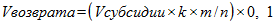 - объем субсидии, подлежащий возврату в областной бюджет;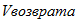 - объем субсидии, предоставленной получателю субсидии в отчетном году;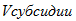 - количество недостигнутых показателей, необходимых для достижения результата предоставления субсидии;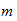 - общее количество показателей, необходимых для достижения результата предоставления субсидии;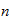 - коэффициент возврата субсидии.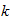 Коэффициент возврата субсидии рассчитывается по формуле, где: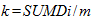 - индекс, отражающий уровень недостижения i-го показателя, необходимого для достижения результата предоставления субсидии.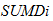 Индекс, отражающий уровень недостижения i-го показателя, необходимого для достижения результата предоставления субсидии, определяется по формуле, где: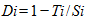 - фактически достигнутое значение i-го показателя, необходимого для достижения результата предоставления субсидии, на отчетную дату;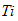 - плановое значение i-го показателя, необходимого для достижения результата предоставления субсидии, установленное в соглашении.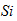 Глава 5. Требования об осуществлении контроля за соблюдением условий и порядка предоставления субсидий и ответственность за их нарушение64. В отношении получателя субсидии и лиц, являющихся поставщиками (подрядчиками, исполнителями) по договорам (соглашениям), заключенным в целях исполнения обязательств по соглашению, Министерством осуществляются проверки соблюдения ими условий и порядка предоставления субсидий, в том числе в части достижения результата предоставления субсидий.В случае нарушения получателем субсидии условий, установленных при предоставлении субсидии, выявленного в том числе по фактам проверок, проведенных Министерством, а также в случае недостижения получателем субсидии результата предоставления субсидии и показателей, необходимых для достижения результата предоставления субсидии, требование о возврате субсидии направляется Министерством получателю субсидии в течение 10 рабочих дней со дня выявления нарушения.Субсидия подлежит возврату получателем субсидии в областной бюджет в течение 10 рабочих дней со дня получения соответствующего требования Министерства о возврате субсидии.При невозврате субсидии в срок, указанный в части третьей настоящего пункта, Министерство принимает меры по взысканию подлежащей возврату в областной бюджет субсидии в судебном порядке.65. В отношении получателя субсидии и лиц, являющихся поставщиками (подрядчиками, исполнителями) по договорам (соглашениям), заключенным в целях исполнения обязательств по соглашению, также осуществляются проверки уполномоченными органами государственного финансового контроля Свердловской области в соответствии со статьями 268.1 и 269.2 Бюджетного кодекса Российской Федерации.66. Субсидии подлежат возврату в областной бюджет в следующих случаях:1) приобретение за счет субсидии иностранной валюты, за исключением операций, осуществляемых в соответствии с валютным законодательством Российской Федерации при закупке (поставке) высокотехнологичного импортного оборудования, сырья и комплектующих изделий;2) непредставление получателем субсидии в течение года со дня заключения соглашения отчета о достижении результата предоставления субсидии с приложением заверенной Министерством культуры Российской Федерации копии прокатного удостоверения фильма, выданного в соответствии со статьей 5.1 Федерального закона от 22 августа 1996 года N 126-ФЗ;3) отзыв у получателя субсидии прокатного удостоверения фильма по основаниям и в порядке, установленным постановлением Правительства Российской Федерации от 27.02.2016 N 143 "Об утверждении Правил выдачи, отказа в выдаче и отзыва прокатного удостоверения на фильм и Правил ведения Государственного регистра фильмов".67. В течение 10 рабочих дней со дня выявления обстоятельств, указанных в пункте 66 настоящего порядка, Министерство или уполномоченный орган государственного финансового контроля Свердловской области направляет получателю субсидии требование о возврате субсидии в областной бюджет. Получатель субсидии обязан вернуть субсидию в областной бюджет в течение 10 рабочих дней с даты получения требования Министерства или уполномоченного органа государственного финансового контроля Свердловской области о возврате субсидии.68. В случае невыполнения требования Министерства или уполномоченного органа государственного финансового контроля Свердловской области о возврате субсидии в областной бюджет к получателю субсидии применяются меры ответственности, установленные законодательством Российской Федерации.Приложение N 1 к Порядку предоставления субсидий на оказание государственной поддержки производства фильмовПеречень затрат* в связи с производством национальных фильмов и (или) проектов национальных фильмов, на возмещение которых предоставляются субсидии на оказание государственной поддержки производства фильмов1. Расходы на оплату труда и начисления на заработную плату, предусмотренные законодательством Российской Федерации, понесенные в период производства фильма на территории Свердловской области, в том числе:1) на выплату заработной платы производственному персоналу;2) на выплату гонорара актерам (в том числе массовых и групповых сцен).2. Расходы на оплату командировочных расходов, понесенные в период производства фильма на территории Свердловской области.3. Расходы на оплату транспортных услуг, связанных с производством фильма на территории Свердловской области, в том числе услуг по перевозке съемочной группы на территорию Свердловской области.4. Расходы на оплату проживания членов съемочной группы, участвующих в производстве фильма на территории Свердловской области, не проживающих постоянно на территории Свердловской области.5. Расходы, понесенные в период производства фильма на территории Свердловской области, на оплату:1) услуг по копированию фильма с носителя на носитель;2) услуг по записи цифровой информации в профессиональном цифровом формате записи видеоизображения и звука Диджитал Бетакам;3) услуг по изготовлению исходных материалов фильма;4) услуг по техническому контролю материалов в государственных киноархивах;5) услуг по обеспечению монтажно-тонировочного периода, звуко и фонозаписи и по исполнению музыки, речевому и шумовому озвучиванию, перезаписи;6) услуг по организации и обеспечению комбинированных съемок, компьютерной обработке, созданию титров, изготовлению компьютерной графики, изготовлению спецэффектов;7) услуг по декорационно-техническому оформлению, изготовлению реквизита, мебели, декораций;8) услуг по пошиву костюмов;9) услуг по созданию имиджа (на оплату услуг гримеров, парикмахеров, стилистов, постижеров);10) услуг по разрешению на использование материалов из кинофондов и киноархивов;11) услуг по привлечению актеров актерскими агентствами;12) услуг по постановке трюков;13) услуг по обеспечению членов съемочной группы и актеров медицинским страхованием при съемках на территории Свердловской области, оказанию первой медицинской помощи на съемочной площадке;14) услуг по охране общественного порядка на съемочной площадке;15) услуг по получению разрешений на съемки;16) услуг по использованию сил и средств военно-воздушных сил, сухопутных и других родов войск;17) услуг по предоставлению стоянок для автотранспорта;18) услуг по предоставлению прогнозов погоды;19) коммунальных услуг;20) клининговых услуг;21) услуг по обеспечению питания на съемочной площадке;22) услуг связи: почта, телефон, информационно-телекоммуникационная сеть "Интернет", мобильная и пейджинговая связь и иное;23) услуг по изготовлению кукол (конструкции, скульптуры, обтяжка, роспись), использованию технических приспособлений, лайн-тестированию, сканированию, сборке, раскраске (заливке), мультипликатуфазовке, контуровке, прорисовке, созданию фонов, компоузингу, обработке изо-, анимации, дополнительной анимации, моделированию ЗD-персонажей, созданию и привязке текстур персонажей, созданию скелета и кинематических формул движения, аниматики, в том числе аниматики с ЗD-элементами, изготовлению ЗD-фонов (в единицах), анимации камеры для ЗD-сцен, анимации ЗD-моделей, черновой фазовке, обработке фаз;24) расходов, связанных с оказанием услуг (актеров, производственного персонала, административной группы и иное).6. Расходы, понесенные в период производства фильма на территории Свердловской области, на оплату приобретения:1) прав на использование материалов из кинофондов и киноархивов;2) расходных материалов, в том числе негативной, позитивной и контратипной пленки, и предметов снабжения;3) реквизита, постановочного реквизита, исходящего реквизита, мебели, кукол;4) костюмов;5) грима;6) специальных средств связи;7) предметов санитарии и гигиены на съемочных площадках;8) пиротехнических материалов;9) горюче-смазочных материалов.7. Расходы, понесенные в период производства фильма на территории Свердловской области, на оплату аренды:1) автотранспорта (игрового транспорта, спецтехники, транспорта для обеспечения съемочного процесса);2) натурных объектов и интерьеров;3) павильонов, помещений для съемок;4) бытовых помещений для съемочной группы;5) мебели;6) постановочного реквизита;7) костюмов;8) животных;9) предметов санитарных норм на съемочных площадках;10) специальных средств связи;11) операторской техники;12) звукозаписывающей техники;13) осветительной техники;14) специальных технических приспособлений.8. Расходы на оплату таможенных сборов и платежей, уплачиваемых на территории Свердловской области.9. Расходы на тифлокомментирование и субтитрирование фильма для лиц с ограниченными возможностями по слуху и зрению и субтитрирование фильма на английском языке.10. Расходы на оплату общестудийных расходов (не более 10% от прямых расходов).─────────────────────────────* При оформлении организацией договоров (соглашений) на производство фильма или проекта фильма, а также документов по ним, в том числе платежных, должны применяться установленные настоящим перечнем наименования затрат.Приложение N 2 к Порядку предоставления субсидий на оказание государственной поддержки производства фильмовФорма                                    В Министерство культуры                                    Свердловской области                               ЗАЯВКА    на участие в конкурсном отборе на предоставление субсидии на      оказание государственной поддержки производства фильмовПриложение:______________________________________________________________Руководитель (иное уполномоченное лицо) организации:________________________________ _________________ ______________________  (наименование должности            (подпись)      (расшифровка подписи)  руководителя организации)                               М.П.Документ, подтверждающий наделение уполномоченного лица правом подписи отлица организации:_________________________________________________________________________                (наименование и реквизиты документа)_____________________________ _________________ _________________________   (наименование должности)       (подпись)       (расшифровка подписи)Приложение N 3 к Порядку предоставления субсидий на оказание государственной поддержки производства фильмовФорма                                    В Министерство культуры                                    Свердловской области                            КРАТКИЕ СВЕДЕНИЯ    об организации кинематографии - участнике конкурсного отбора     на оказание государственной поддержки производства фильмов     1. Информационная справка (не более 2000 знаков).     2. Штатная численность организации (человек) ______________________.     3.  Перечень  работников,  имеющих  почетные звания, государственныенаграды, профессиональные премии (Ф.И.О., должность): __________________.     4. Перечень наиболее интересных проектов за последние три года:     5.  Информация об участии в региональных, российских и международныхпрофессиональных конкурсах/фестивалях (награды за последние три года):     6.    Информация    об    осуществлении  сотрудничества  с  ведущимироссийскими  и зарубежными организациями кинематографии (за последние тригода): _________________________________________________________________.Приложение N 4 к Порядку предоставления субсидий на оказание государственной поддержки производства фильмовФормаНа бланкеорганизации                      КАЛЕНДАРНО-ПОСТАНОВОЧНЫЙ ПЛАН          производства фильма или проекта фильма на территории                          Свердловской областиРуководитель (иное уполномоченное лицо) организации:________________________________ _________________ ______________________  (наименование должности            (подпись)      (расшифровка подписи)  руководителя организации)                               М.П.Документ, подтверждающий наделение уполномоченного лица правом подписи отлица организации:_________________________________________________________________________                (наименование и реквизиты документа)_____________________________ _________________ _________________________   (наименование должности)       (подпись)       (расшифровка подписи)Приложение N 5 к Порядку предоставления субсидий на оказание государственной поддержки производства фильмовФорма                    ПЕРЕЧЕНЬ ФИНАНСОВЫХ ДОКУМЕНТОВ,        подтверждающих фактический объем затрат на производство  фильма на территории Свердловской области (относительно завершенного   производством фильма) или планируемый объем затрат на производство     фильма на территории Свердловской области, по заключенным или          планируемым к заключению договорам (соглашениям)Руководитель (иное уполномоченное лицо) организации:________________________________ _________________ ______________________  (наименование должности            (подпись)      (расшифровка подписи)  руководителя организации)                               М.П.Документ, подтверждающий наделение уполномоченного лица правом подписи отлица организации:_________________________________________________________________________                (наименование и реквизиты документа)_____________________________ _________________ _________________________   (наименование должности)       (подпись)       (расшифровка подписи)─────────────────────────────     *(1)  Указываются  наименования  затрат  в  соответствии  с перечнемзатрат  в  связи  с  производством  национальных фильмов и (или) проектовнациональных  фильмов,  на возмещение которых предоставляются субсидии наоказание    государственной   поддержки  производства  фильмов,  согласноприложению    N    1   к  Порядку  предоставления  субсидий  на  оказаниегосударственной    поддержки    производства    фильмов,    утвержденномуПравительством Свердловской области.     *(2)    В   случае  планирования  заключения  договора  (соглашения)ставится отметка "подготовлен проект".Приложение N 6 к Порядку предоставления субсидий на оказание государственной поддержки производства фильмовКритерии и методика оценки заявок на участие в конкурсном отборе на предоставление субсидий на оказание государственной поддержки производства фильмов1. Итоговый балл по каждой конкурсной заявке указывается секретарем Кинокомиссии из расчета по формуле, где: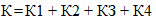 К с числовым значением - сумма баллов, начисленных конкурсной заявке по критерию с соответствующим номером;К - итоговый балл, начисленный конкурсной заявке.2. Итого по каждой заявке: минимальное количество баллов - 5; максимальное количество баллов - 60.Приложение N 7 к Порядку предоставления субсидий на оказание государственной поддержки производства фильмовФорма                            ОЦЕНОЧНЫЙ ЛИСТ     организации кинематографии - участника конкурсного отбора     на оказание государственной поддержки производства фильмов    _____________________________________________________________            (наименование организации кинематографии)    _____________________________________________________________              (наименование фильма/проекта фильма)________________________________________________   _________________(Ф.И.О. члена Кинокомиссии Свердловской области)       (подпись)Приложение N 8 к Порядку предоставления субсидий на оказание государственной поддержки производства фильмовФорма                СВОДНЫЙ (ИТОГОВЫЙ) КОНКУРСНЫЙ БЮЛЛЕТЕНЬорганизации кинематографии - участника конкурсного отбора на оказание            государственной поддержки производства фильмов    ________________________________________________________________              (наименование организации кинематографии)    ________________________________________________________________                        (наименование фильма)____________________________________________________   _________________(Ф.И.О. секретаря Кинокомиссии Свердловской области)       (подпись)Приложение N 9 к Порядку предоставления субсидий на оказание государственной поддержки производства фильмовФорма                                             В Министерство культуры                                             Свердловской области                                ЗАЯВЛЕНИЕ         о предоставлении субсидии на оказание государственной     поддержки в целях возмещения затрат в связи с осуществлением        производства фильмов на территории Свердловской области  ______________________________________________________________________   (наименование претендента на получение субсидии, ИНН, КПП, адрес)в  соответствии  с  Порядком  предоставления  субсидий  на  оказаниегосударственной     поддержки    производства    фильмов,    утвержденнымпостановлением  Правительства  Свердловской  области  от  _____________ N_____________    "Об   утверждении  Порядка  предоставления  субсидий  наоказание    государственной  поддержки  производства  фильмов"  (далее  -Порядок),  прошу  предоставить  субсидию  в размере __________________________________________(___________________________________________) рублей                                         (сумма прописью)в целях _________________________________________________________________                       (целевое назначение субсидии)     Документы,  указанные в части первой пункта 35 Порядка, прилагаются.Приложение: на __________ л. __________ экз.     Получатель субсидии:   _________________   _______________      __________________________      (должность)         (подпись)           (расшифровка подписи)"____"____________ 20___ г.М.П. (при наличии)Приложение N 10 к Порядку предоставления субсидий на оказание государственной поддержки производства фильмовФорма                                             В Министерство культуры                                             Свердловской области                                ОТЧЕТ     о достижении результата предоставления субсидии на оказание             государственной поддержки производства фильмовПо состоянию на "____"_________________ годаНаименование получателя субсидии: ________________________________________________________________________________________________________________Приложение: копия прокатного удостоверения фильма, заверенная            Министерством культуры Российской Федерации,            на _________ л. в 1 экз.Руководитель (иное уполномоченное лицо) организации:_________________ ________________ ______________________________   (должность)        (подпись)        (расшифровка подписи)М.П.Документ, подтверждающий наделение уполномоченного лица правом подписиот лица организации:_________________________________________________________________________                 (наименование и реквизиты документа)"___"________________ 20___ г.Губернатор Свердловской областиЕ.В. КуйвашевНомерстрокиДанные об организации и фильмеДанные об организации и фильме1221.1. Информация об организации1. Информация об организации2.Наименование организации3.Организационно-правовая форма организации4.Фамилия, имя, отчество руководителя организации5.Фамилия, имя, отчество продюсера организации6.Контакты организации7.ИНН организации8.ОГРН организации9.2. Производственные параметры фильма2. Производственные параметры фильма10.Название фильма11.Жанр12.Аннотация13.Дата начала съемок14.Дата завершения съемок15.Дата выхода в прокат16.3. Финансовые параметры фильма3. Финансовые параметры фильма17.Сметная стоимость производства18.Затраты на производство фильма на территории Свердловской области19.4. Копия удостоверения национального фильма4. Копия удостоверения национального фильма20.Номер удостоверения национального фильма (при наличии)21.Дата удостоверения национального фильма (при наличии)22.Срок удостоверения национального фильма (при наличии)23.5. План по экспедиции на территории Свердловской области5. План по экспедиции на территории Свердловской области24.Место проведения съемок25.Количество смен26.Период производства фильмаГод реализации проектаНазвание проектаОсновные исполнители проекта123Названиефестиваля,конкурсаОрганизаторыДатаМестопроведенияУчастникиОписаниенаграды123456НомерстрокиПериодДата началаДата окончания1.Подготовительный период2.Съемочный период3.Монтажно-тонировочныйпериодНомерстрокиИнформация о договоре (соглашении)/ проекте договора (соглашения):Информация о договоре (соглашении)/ проекте договора (соглашения):Информация о договоре (соглашении)/ проекте договора (соглашения):Информация о договоре (соглашении)/ проекте договора (соглашения):Информация о счете на оплату*(2)Информация о счете на оплату*(2)Информация о счете на оплату*(2)Информация об акте приема-передачи/накладной*(2)Информация об акте приема-передачи/накладной*(2)Информация об акте приема-передачи/накладной*(2)Информация о платежном поручении*(2)Информация о платежном поручении*(2)Информация о платежном поручении*(2)наименование второй стороны договора (соглашения) - юридического лица или Ф.И.О. физического лицапредмет*(1)договора(соглашения)номер и дата заключенного договора (соглашения)*(2)ценадоговора(соглашения)(рублей)номердатасумма(рублей)номердатасумманомердатасумма(рублей)1234567891011121314ИтогоИтогоИтогоXXXXXXНомерстрокиНомер и наименование критерия оценкиБаллыМетодика оценки12341.1. Субъективная оценка эксперта:1) каждый член Кинокомиссии Свердловской области (далее - Кинокомиссия), участвующий в заседании Кинокомиссии, в оценочном листе организации кинематографии - участника конкурсного отбора на оказание государственной поддержки производства фильмов (далее - оценочный лист) по каждомуиз 4 подпунктов критерия 1 (К1) выставляет баллы от 1 до 10;2) для получения итоговой суммы баллов по критерию 1 (К1) каждый член Кинокомиссии, участвующий в заседании Кинокомиссии, в оценочном листе суммирует баллы подпунктов 1.1-1.4 критерия 1 (К1);3) по завершении процедуры оценки конкурсных заявок по критерию 1 (К1) всеми членами Кинокомиссии секретарь Кинокомиссии собирает оценочные листы членов Кинокомиссии для расчета итоговой суммы баллов по критерию 1 (К1) по каждой конкурсной заявке;4) расчет итоговой суммы баллов по критерию 1 (К1) производится посредством вычисления среднего арифметического значения по формуле, где: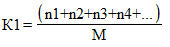 n с числовым значением - оценка члена Кинокомиссии согласно оценочному листу;М - количество членов Кинокомиссии, участвовавших в заседании;5) итоговая сумма баллов фиксируется секретарем Кинокомиссии в сводном (итоговом) конкурсном бюллетене организации кинематографии - участника конкурсного отбора на оказание государственной поддержки производства фильмов (далее - конкурсный бюллетень) и доводится до сведения членов Кинокомиссии;6) итого по критерию 1: минимальное количество баллов - 4; максимальное количество баллов - 402.1.1. Значимость, актуальность фильма (проекта фильма)от 1 до 103.1.2. Реалистичность и обоснованность расходов на производство фильма (проекта фильма), наличие у участника конкурсного отбора собственных ресурсов, необходимых для производства фильма (проекта фильма) (помещений, материально-технической базы, квалифицированного персонала)от 1 до 104.1.3. Предоставление участником конкурсного отбора сведений о фильмах, ранее снятых участником конкурсного отбора, показе указанных фильмов по телевизионным каналам, выходе их в кинотеатральный прокатот 1 до 105.1.4. Наличие в фильме(проекте фильма)символики,природных,туристических и (или)архитектурныхобъектов и (или)прямого упоминания(информации),позволяющихидентифицироватьместо съемки фильмакак территориюСвердловскойобластиот 1 до 106.2. Наличие соглашений о намерениях с прокатчиками фильмов, телеканалами и организаторами фестивалей о показе и прокате фильма (проекта фильма)наличие - 5; отсутствие - 01) процедура оценки каждой конкурсной заявки по критерию 2 (К2) осуществляется секретарем Кинокомиссии в присутствии членов Кинокомиссии;2) итоговая сумма баллов по критерию 2 (К2) по каждой конкурсной заявке заносится в конкурсный бюллетень и озвучивается членам Кинокомиссии;3) итого по критерию 2: минимальное количество баллов - 0; максимальное количество баллов - 57.3. Соответствие основного вида деятельности участника конкурсного отбора, определенного в соответствии с его учредительными документами, целям, на достижение которых предоставляется субсидиясоответствие - 5; несоответствие - 01) процедура оценки каждой конкурсной заявки по критерию 3 (КЗ) осуществляется секретарем Кинокомиссии в присутствии членов Кинокомиссии;2) итоговая сумма баллов по критерию 3 (КЗ) по каждой конкурсной заявке заносится в конкурсный бюллетень и озвучивается членам Кинокомиссии;3) итого по критерию 3: минимальное количество баллов - 0; максимальное количество баллов - 58.4. Доля затрат на производство фильма (проекта фильма) на территории Свердловской области в сметной стоимостипроизводства фильма (проекта фильма)от 1 до 101) процедура оценки каждой конкурсной заявки по критерию 4 (К4) осуществляется секретарем Кинокомиссии в присутствии членов Кинокомиссии;2) оценка осуществляется на основании информации, содержащейся в смете затрат на производство фильма или проекта фильма, входящей в состав конкурсной заявки, по формуле, где: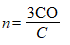 ЗСО - затраты на производство фильма или проекта фильма на территории Свердловской области;С - общая сметная стоимость производства фильма или проекта фильма;если n<0,3, то К4 = 1 балл; если 0,3< n < 0,5, то К4 = 5 баллов; если n > 0,5, то К4 = 10 баллов;3) итоговая сумма баллов по критерию 4 (К4) по каждой конкурсной заявке заносится в конкурсный бюллетень и озвучивается членам Кинокомиссии;4) итого по критерию 4: минимальное количество баллов - 1; максимальное количество баллов - 10НомерстрокиКритерий оценкиКоличествобаллов1.Значимость, актуальность фильма (проекта фильма)2.Реалистичность и обоснованность расходов на производство фильма (проекта фильма), наличие у участника конкурсного отбора собственных ресурсов, необходимых для производства фильма (проекта фильма) (помещений, материально-технической базы, квалифицированного персонала)3.Предоставление участником конкурсного отбора сведений о фильмах, ранее снятых участником конкурсного отбора, показе указанных фильмов по телевизионным каналам, выходе их в кинотеатральный прокат4.Наличие в фильме (проекте фильма) символики, природных, туристических и (или) архитектурных объектов и (или) прямого упоминания (информации), позволяющих идентифицировать место съемки фильма как территорию Свердловской области5.ИтогоНомерстрокиКритерии оценкиКоличествобаллов1.Субъективная оценка эксперта2.Наличие соглашений о намерениях с прокатчиками фильмов, телеканалами и организаторами фестивалей о показе и прокате фильма (проекта фильма)3.Соответствие основного вида деятельности участника конкурсного отбора, определенного в соответствии с его учредительными документами, целям, на достижение которых предоставляется субсидия4.Доля затрат на производство фильма (проекта фильма) на территории Свердловской области в сметной стоимости производства фильма (проекта фильма)5.ИтогоНомерстрокиНаименование результата предоставления субсидии (наименование фильма, производство которого на территории Свердловской области завершено)Наименование показателя, направленного на достижение результата предоставления субсидии (реквизиты прокатного удостоверения фильма)Единицаизмерения(штук)Плановоезначение(штук)Достигнутоезначениепоказателя(штук)ПроцентвыполненияпланаПричинаотклонения12345678